Нам не нужна война!Цели и задачи:воспитание чувства патриотизма, гордости за свою Родину;систематизация знаний детей о войне;расширение песенного кругозора детей.Оборудование:аудиозаписи военно-патриотических песен и песен военных лет:цветы, воздушные шары, стенгазеты, рисунки детей;музыкальное оформление.Ход линейки. Учитель:   Мир - короткое, лучезарное, искрящееся счастьем слово.    Война - это нескончаемые бомбёжки, разрушенные дома,  минные поля, это ужасы концлагерей , это похоронки, горе матерей.    Мир и война - несовместимые понятия.Ученик:     Во имя   жизни и свободы  проливали кровь  в  боях наши отцы ,  деды и прадеды.  Мы помним, кому обязаны жизнью  и свободой!Наша родная армия в минуту опасности  встает на защиту Отечества.Ученик:      Мать-Отчизна, у тебя два сына,    Два могучих сына-исполина,    Верной дружбой дружат эти братья,    Крепки, неразрывны их объятья.    Если дни тяжелые бывали,    Братья Мать-Отчизну закрывали,    В самую большую непогоду    Отстояли счастье и свободу.    И чтоб жизнь была    Светлей и краше,    Днем и ночью сыновья                             на страже...     Дата есть особого значенья -     Сыновей отважных                  день рожденья.      Весь народ российский в эту дату      Шлет привет Матросу и Солдату.   Учитель:       -Какую  «дату особого значенья»  и когда будет отмечать наша страна?     -23 февраля- День защитников Отечества.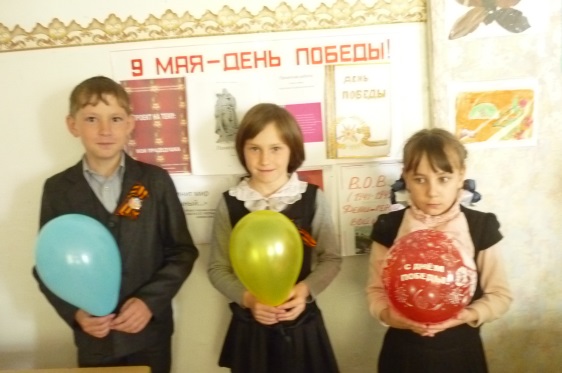      Ученик:Одной большой семьей                       живут народы,Крепка  Страна Россия,                            как гранит.На страже Мира, счастья                                 и свободы Солдат Российской Армии                                         стоит.Нам не страшны любые                                  непогоды!Есть у страны труда                           надежный щит -На страже мира, счастья                             и свободы Солдат Российской Армии                                   стоит.Учись! Работай!                    Молодые годы Твоя страна          лелеет и хранит.На страже мира, счастья                             и свободы Солдат Российской Армии                                   стоит.                Песня «Наша армия»  Учитель:     -Что такое подвиг?  В  бескорыстном великом порыве души человек    отдаёт себя людям, жертвуя всем, даже своей жизнью. Бывает подвиг одного человека, двух, сотен, а бывает подвиг народа. Такой подвиг совершил советский народ в годы Великой Отечественной войны, которую    развязала  в  1941 году  фашистская  Германия.           Звучит мелодия песни  «Священная война».  Ученик:- В тот страшный день земля рванула в небо.                От грохота застыла в жилах кровь.                Июнь цветастый сразу канул в небыль,                И смерть, вдруг, оттеснила жизнь, любовь.                Надели гимнастёрки и шинели                Вчерашние мальчишки – цвет страны.                Девчонки на прощанье песни пели,                Желали выжить в грозный час войны.                Война, как ком, катилась по дорогам,                Неся разруху, голод, смерть и боль.                Осталось их в живых совсем немного,                Принявших  первый, самый страшный бой!               В атаку шли за правду, за Отчизну,               За мир, за мать с отцом, за добрый дом.               Чтоб защитить от ужасов фашизма               Права на жизнь, что рушилась кругом.               Сирень, гвоздики, нежные тюльпаны…               Начало лета, жизнь вокруг кипит.               Жива любовь, зарубцевались раны,                Но этот день июня не забыт!    Учитель:   -Почти 4 года длилась Великая Отечественная война и закончилась полным разгромом  фашистов  9 мая 1945г.Бойцы  нашей армии действовали стремительно и смело, не щадя своей жизни ради победы над врагом.    Имена героев войны навсегда останутся в памяти народной. По всей нашей стране и в других странах  стоят памятники неизвестным солдатам. Имен героев мы не знаем, но подвиг их бессмертен.Ученик:Ярко звезды горят,
И в кремлевском саду 
Неизвестный солдат 
Спит у всех на виду. 
Над гранитной плитой 
Вечный свет негасим. 
Вся страна сиротой 
Наклонилась над ним.
Он не сдал автомат 
И пилотку свою. 
Неизвестный солдат 
Пал в жестоком бою. 
Неизвестный солдат – 
Чей-то сын  или брат,
Он с войны  никогда
Не вернется  назад.
Ярко звезды горят,
И в кремлевском саду
Неизвестный солдат
Спит у всех на виду.
Свет зажгли мы ему
Под стеною Кремля,
А могила ему – 
Вся земля, вся земля.        Учитель:       9 мая победоносно завершилась ожесточённая битва  противгитлеровского фашизма. Для нашей страны эта война была освободительной. Советский народ, его Вооружённые Силы  внесли решающий вклад в   победу над Германией  и её союзниками, и в этом их величайшая заслуга  перед человечеством.Ученик:Красоту, что дарит нам природа,
Отстояли солдаты в огне,
Майский день сорок пятого года
Стал последнею точкой в войне.

За всё, что есть сейчас у нас,
За каждый наш счастливый час,
За то, что солнце светит нам,
 Спасибо доблестным солдатам –
 Нашим дедам и отцам.
 Недаром сегодня салюты звучат
 В честь нашей Отчизны,
 В честь наших солдат!        Учитель: -Низко  кланяемся  и благодарим ветеранов  Вов.Ученик: Идут года, но кровоточат раны,
 Врагами нанесенные в бою,
 Спасибо, дорогие ветераны,
 За молодость беспечную мою!
 За то, что не стреляют автоматы,
 Что мины не взрывают тишину,
 Вы были молоды, ни в чем не виноваты,
 За что судьба вам уготовила войну?
Чтоб дать нам право жить на этом свете,
Вы шли сражаться, грудью на врага,
Вас ждали дома мамы, жены, дети…
Храня тепло родного очага…
За то, чтоб звезды в небе нам сияли,
За то, чтоб на дворе цвела весна,
Сражались вы, и «за ценой не постояли»,
Но непомерно высока цена…      Учитель:- 27 миллионов жизней. Мы помним о той страшной цене, которую мы заплатили за победу.   С каждым днём всё меньше становится среди нас участников ВОв. В живых остались единицы. Мы склоняем головы перед их подвигом.     Ученик:Как мало их осталось  на земле 
не  ходят  ноги, и тревожат раны, 
и ночью курят, чтобы в страшном сне, 
вновь не стреляли в них на поле брани. 

Мне хочется их каждого обнять, 
теплом душевным с ними поделиться, 
Была бы сила, чтобы время  вспять… 
но я не бог…война им снова снится. 

Пусть внукам не достанется  война 
и грязь её потомков не коснётся, 
 пусть курит бывший ротный старшина 
 и слышит, как внучок во сне смеётся.        Учитель:      -Во имя вечного продолжения жизни проливали кровь в боях наши отцы и деды,   во имя того, чтобы  колосились хлеба, вставали новые светлые города, чтобы радостной и свободной  была наша жизнь.       -Ученик:У нас военные в семье:
Мой прадед, дед и папа.
Бывали деды на войне,
Пойду и я в солдаты.

Но не за тем, чтоб воевать,
Смертей и войн довольно!
Я буду мир наш охранять –
Живи, страна, спокойно!

Пусть на Земле цветут сады,
Здоровы будут дети,
Не нужно нам войны-беды,
Пусть солнце ярко светит! Хотим мы вырасти врачами,
Строителями, скрипачами,
Учителями, и артистами,
И летчиками, и связистами!
Хотим под мирным небом жить,
И радоваться, и дружить,
Хотим, чтоб всюду на планете
Войны совсем не знали дети!Песня   «Солнечный круг»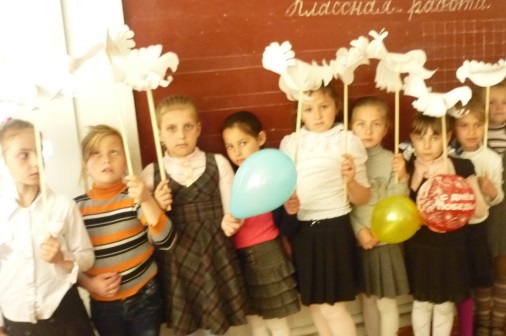 